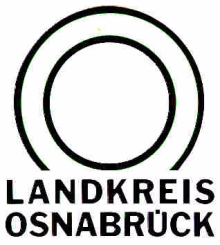 Landkreis Osnabrück	Sprechzeiten:	Der Landkreis im Internet:Am Schölerberg 1	Montag bis Freitag, 8.00 bis 13.00 Uhr.	http://www.lkos.de49082 Osnabrück	Donnerstag auch bis 17.30 Uhr.	Ansonsten nach VereinbarungNach Asbest-Sanierung weitere Reinigungsarbeiten an Comeniusschule notwendigUnterricht fällt noch zwei Tage aus – keine Gesundheitsgefahr Georgsmarienhütte. Weitere drei Tage kein Unterricht an der Comeniusschule: Während der vorsorglichen Reinigungsarbeiten, die nach umfangreichen Sanierungen an der Comenius-Förderschule des Landkreises Osnabrück in Georgsmarienhütte notwendig geworden waren, hat eine Spezialfirma weitere minimale Belastungen der Klassenräume durch Asbest festgestellt. Um komplett auf Nummer Sicher zu gehen, werden deshalb nun alle Klassenräume nochmals durch die Spezialfirma gereinigt. Für diese Arbeiten wird auch das kommende Wochenende genutzt. Hintergrund: Bei der Schadstoffsanierung mussten sogenannte festgebundene Asbestplatten ausgetauscht werden, wobei anders als etwa bei sogenannten schwachgebundenen Asbestprodukten geringe Fasermengen freigesetzt werden können. Durch die anstehende Reinigung kann eine Gesundheitsgefahr allerdings ausgeschlossen werden.Landkreis Osnabrück  Postfach 25 09  49015 OsnabrückDie LandrätinDie LandrätinAn dieRedaktionReferat für Assistenzund Kommunikation-Pressestelle-Datum:	8. September 2021Zimmer-Nr.:	2061Auskunft erteilt:	Burkhard RiepenhoffDurchwahl:Referat für Assistenzund Kommunikation-Pressestelle-Datum:	8. September 2021Zimmer-Nr.:	2061Auskunft erteilt:	Burkhard RiepenhoffDurchwahl:Pressemitteilung
Tel.: (05 41) 501-Fax: (05 41) 501-e-mail:20614420riepenhoffb@lkos.de